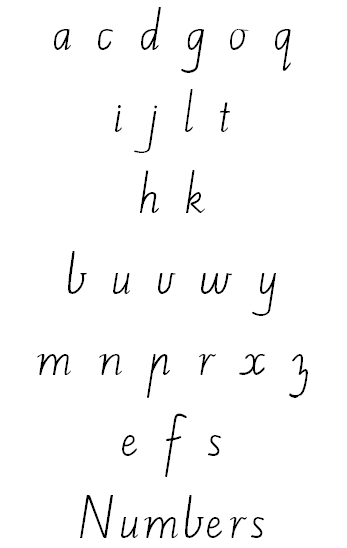 8 accurate letters are better than 20 messy ones!MargD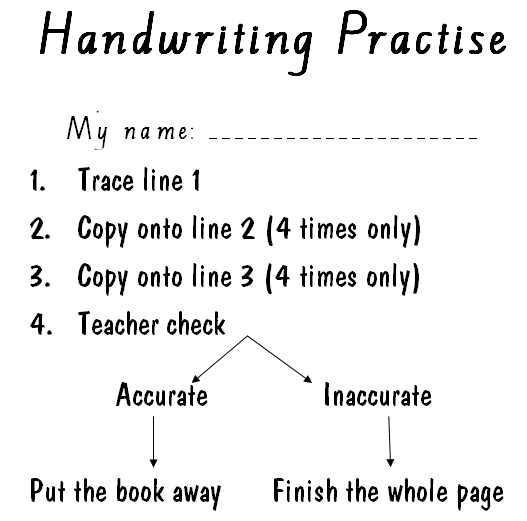 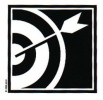 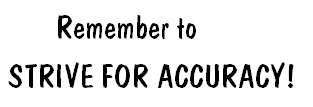 